	Classroom Educator Application July 2023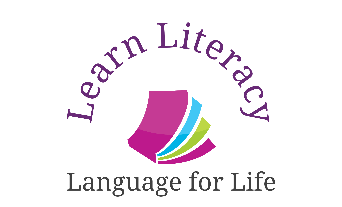 Applicant InformationCourse Details-Training Level: Orton-Gillingham Classroom EducatorNotes:  1) This training is intended for use in the general classroom setting, not remedial therapeutic settings, and serves as the pre-requisite for Associate Level training.  2) Completing training does not confer membership in the Orton-Gillingham Academy.  There are additional requirements to apply to the Academy.  3) Taking the training does not confer permission to train others in the OG approach using provided course materials and lesson plan template/info.  -Instructor: Cheryl Urbanczyk (FIT/AOGPE, CERI-Structured Literacy Dyslexia Specialist, OCT)-Dates & Times:	Mon-Thurs, July 10-13 2023; 8:30am-4:30pm-Location: Online via Zoom (live teaching) & Google Classroom (course materials)Permission is not given, at any time, for participants to record any portion of the training.-Attendance: Mandatory for all days to complete the hours required by the Academy. -Participation: This is ‘live-learning’ and no recordings will be made; trainee participation is expected to build and contribute to the learning community.-Asynchronous Learning: There are assignments for independent learning, totalling 3 hours, which count toward the total training hours.  The tasks must be completed and turned in for successful course completion and to receive your certificate.-Provided Materials: All materials will be shared through a Google Classroom for this course.  Trainees will receive copies of the PowerPoint slides, which serve as the ‘training manual’.  Any materials with ‘©LearnLitearcy’ in the footer are the intellectual property of Learn Literacy.  They are provided for your own use and are not to be copies/shared for any purpose.  Printing resources is not required.-Required Materials: The following items are required materials: 1) one pack of WHITE index cards (lined or unlined)2) one pack of colored index cards (red, blue, yellow, green) 3) markers or crayons or colored pencils: one red, one black or blueOptional:  You may wish to have a dedicated binder and notebook.-Cost: $1,050 + 13% HST = 1,186.50_____________________________________________________________________Practicum(Note: The Practicum is 50 hours of supervised teaching, including 5 observations at an additional fee, arranged after successful completion of the coursework.)Are you interested in a Practicum? (type answer) ___________________________Application / Registration: Instructions & PoliciesTo Complete the Application:-Read through this section of instructions and policies.-The following items must be sent to: infolearnliteracy@gmail.comApplication Form (attach completed form).$100 non-refundable deposit by etransfer.Read acknowledgement below and type name/ date to serve as your signature.Response to a Submitted Application:-Within four business days, you will be emailed regarding the status of your application.  To Complete Registration:-A police ‘Vulnerable Sector Check’ is required if you are not already a teacher and a picture or scan must be emailed to infolearnliteracy@gmail.com before the first class.-The reminder of the fee ($1,086.50) is due 14 calendar days before the start date.  All fees must be paid by Jun 26, 2023.  Preferred payment is through e-transfer or check payable to Learn Literacy.  If you require an alternate payment method (ex: PayPal), that can be arranged.  -Withdrawals & Refunds: If the withdrawal is before June 26, then there is a full refund less the $100 non-refundable application fee.  If the withdrawal is less than 11 days (June 26-July 7) before the start date, the refund is less a 25% ($297) administrative fee.  There is no refund given if there is a withdrawal within 48 hours (July 8-9) of the start date.  Once the course starts on July 10, there is no refund given if there is a withdrawal.Note: In the event of low registration, the training will be cancelled by Learn Literacy.  Any funds paid will be returned in full.Application Signature & DateI have read the application policies / procedures and understand what is stated therein related to Course Details, Attendance, Practicum, Registration, Policies, Materials.  Type name here:Type date here:NamePhoneEmailFull AddressProfessionEducationList any other OG / Dyslexia trainingWhy are you interested in taking this training? (goals, interests, etc.)